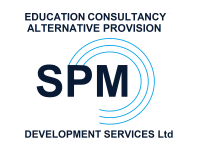 TRAINING MATRIXSimon Piper-MashaHayley JuppDemet GuneserNikuru Aderanti PGCEBA(Hons) Fine ArtBa(Hons)European Business StudiesBSc Industrial Chemistry QTSQTSTEFL DiplomaDiploma Certificate in Business MentoringSafeguarding LeadFunctional SkillsFirst Aid certificate PCE Science secondaryHealth & Safety LeadMental Health First AiderSSAT training qualification Trained Mindfulness Teacher